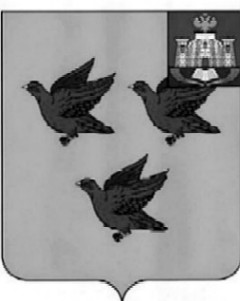 РОССИЙСКАЯ ФЕДЕРАЦИЯОРЛОВСКАЯ ОБЛАСТЬЛИВЕНСКИЙ ГОРОДСКОЙ СОВЕТ НАРОДНЫХ ДЕПУТАТОВРЕШЕНИЕ«24» февраля  2022 г. № 5/103-ГС                          Принято решением Ливенского городского Советанародных депутатов от 24 февраля 2022 г. № 5/102-ГСОб утверждении перечня индикаторов риска нарушения обязательных требований при осуществлении муниципального контроля в сфере благоустройства на территории города Ливны Орловской областиВ соответствии с Федеральным законом от 31 июля 2020 года № 248-ФЗ «О государственном контроле (надзоре) и муниципальном контроле в Российской Федерации», Федеральным законом от 6 октября 2003 года № 131-ФЗ «Об общих принципах организации местного самоуправления в Российской Федерации», Уставом города Ливны Орловской области Ливенский городской Совет народных депутатов РЕШИЛ:1. Утвердить прилагаемый перечень индикаторов риска нарушения обязательных требований при осуществлении муниципального контроля в сфере благоустройства  на территории города Ливны Орловской области.2. Настоящее решение вступает в силу с момента официального опубликования.Председатель Ливенского городскогоСовета народных депутатов                                                            Е.Н. КонищеваГлава города Ливны                                                                         С.А. ТрубицинПриложение к решению Ливенского городского Совета народных депутатов от 24 февраля 2022 г. № 5/103-ГСПереченьиндикаторов риска нарушения обязательных требований при осуществлении муниципального контроля в сфере благоустройства на территории города Ливны Орловской области1.  Выявление признаков нарушения Правил благоустройства территории города Ливны Орловской области.2.  Поступление в контрольный орган от органов государственной власти, органов местного самоуправления, юридических лиц, общественных объединений, граждан, из средств массовой информации сведений о действиях (бездействии), которые могут свидетельствовать о наличии нарушения обязательных требований и риска причинения вреда (ущерба) охраняемым законом ценностям.3. Отсутствие у контрольного органа информации об исполнении в установленный срок предписания об устранении выявленных нарушений обязательных требований, выданного по итогам контрольного мероприятия.